LIDERAZCO UNGIDOLección 11Un Dios de liberaciónIdea principal: Aunque desagradamos a Dios, El aun así no nos dejara. Texto: 1 Samuel 111 Samuel 11:1-15  Después subió Nahas amonita, y acampó contra Jabes de Galaad. Y todos los de Jabes dijeron a Nahas: Haz alianza con nosotros, y te serviremos.  (2)  Y Nahas amonita les respondió: Con esta condición haré alianza con vosotros, que a cada uno de todos vosotros saque el ojo derecho, y ponga esta afrenta sobre todo Israel.  (3)  Entonces los ancianos de Jabes le dijeron: Danos siete días, para que enviemos mensajeros por todo el territorio de Israel; y si no hay nadie que nos defienda, saldremos a ti.  (4)  Llegando los mensajeros a Gabaa de Saúl, dijeron estas palabras en oídos del pueblo; y todo el pueblo alzó su voz y lloró.  (5)  Y he aquí Saúl que venía del campo, tras los bueyes; y dijo Saúl: ¿Qué tiene el pueblo, que llora? Y le contaron las palabras de los hombres de Jabes.  (6)  Al oír Saúl estas palabras, el Espíritu de Dios vino sobre él con poder; y él se encendió en ira en gran manera.  (7)  Y tomando un par de bueyes, los cortó en trozos y los envió por todo el territorio de Israel por medio de mensajeros, diciendo: Así se hará con los bueyes del que no saliere en pos de Saúl y en pos de Samuel. Y cayó temor de Jehová sobre el pueblo, y salieron como un solo hombre.  (8)  Y los contó en Bezec; y fueron los hijos de Israel trescientos mil, y treinta mil los hombres de Judá.  (9)  Y respondieron a los mensajeros que habían venido: Así diréis a los de Jabes de Galaad: Mañana al calentar el sol, seréis librados. Y vinieron los mensajeros y lo anunciaron a los de Jabes, los cuales se alegraron.  (10)  Y los de Jabes dijeron a los enemigos: Mañana saldremos a vosotros, para que hagáis con nosotros todo lo que bien os pareciere.  (11)  Aconteció que al día siguiente dispuso Saúl al pueblo en tres compañías, y entraron en medio del campamento a la vigilia de la mañana, e hirieron a los amonitas hasta que el día calentó; y los que quedaron fueron dispersos, de tal manera que no quedaron dos de ellos juntos.  (12)  El pueblo entonces dijo a Samuel: ¿Quiénes son los que decían: Ha de reinar Saúl sobre nosotros? Dadnos esos hombres, y los mataremos.  (13)  Y Saúl dijo: No morirá hoy ninguno, porque hoy Jehová ha dado salvación en Israel.  (14)  Mas Samuel dijo al pueblo: Venid, vamos a Gilgal para que renovemos allí el reino.  (15)  Y fue todo el pueblo a Gilgal, e invistieron allí a Saúl por rey delante de Jehová en Gilgal. Y sacrificaron allí ofrendas de paz delante de Jehová, y se alegraron mucho allí Saúl y todos los de Israel.Temas clave en Samuel:¿A quién Dios escoge para ser usado y como escoge El a quien rechazar?Dios protegerá a quien Él ha escogido. (La palabra “mesías” significa “ungido.” El concepto de Mesías para Israel proviene de su entendimiento acerca de un rey justo que un día sería más grande de lo que David seria.)El cumplimiento del plan de Dios se encuentra en Deuteronomio:Descansar de los ataques del enemigo y determinar un lugar para adorar (Deut. 12:1-14, 20-25)Deuteronomio 12:1-14  Éstos son los estatutos y decretos que cuidaréis de poner por obra en la tierra que Jehová el Dios de tus padres te ha dado para que tomes posesión de ella, todos los días que vosotros viviereis sobre la tierra.  (2)  Destruiréis enteramente todos los lugares donde las naciones que vosotros heredaréis sirvieron a sus dioses, sobre los montes altos, y sobre los collados, y debajo de todo árbol frondoso.  (3)  Derribaréis sus altares, y quebraréis sus estatuas, y sus imágenes de Asera consumiréis con fuego; y destruiréis las esculturas de sus dioses, y raeréis su nombre de aquel lugar.  (4)  No haréis así a Jehová vuestro Dios,  (5)  sino que el lugar que Jehová vuestro Dios escogiere de entre todas vuestras tribus, para poner allí su nombre para su habitación, ése buscaréis, y allá iréis.  (6)  Y allí llevaréis vuestros holocaustos, vuestros sacrificios, vuestros diezmos, y la ofrenda elevada de vuestras manos, vuestros votos, vuestras ofrendas voluntarias, y las primicias de vuestras vacas y de vuestras ovejas;  (7)  y comeréis allí delante de Jehová vuestro Dios, y os alegraréis, vosotros y vuestras familias, en toda obra de vuestras manos en la cual Jehová tu Dios te hubiere bendecido.  (8)  No haréis como todo lo que hacemos nosotros aquí ahora, cada uno lo que bien le parece,  (9)  porque hasta ahora no habéis entrado al reposo y a la heredad que os da Jehová vuestro Dios.  (10)  Mas pasaréis el Jordán, y habitaréis en la tierra que Jehová vuestro Dios os hace heredar; y él os dará reposo de todos vuestros enemigos alrededor, y habitaréis seguros.  (11)  Y al lugar que Jehová vuestro Dios escogiere para poner en él su nombre, allí llevaréis todas las cosas que yo os mando: vuestros holocaustos, vuestros sacrificios, vuestros diezmos, las ofrendas elevadas de vuestras manos, y todo lo escogido de los votos que hubiereis prometido a Jehová.  (12)  Y os alegraréis delante de Jehová vuestro Dios, vosotros, vuestros hijos, vuestras hijas, vuestros siervos y vuestras siervas, y el levita que habite en vuestras poblaciones; por cuanto no tiene parte ni heredad con vosotros.  (13)  Cuídate de no ofrecer tus holocaustos en cualquier lugar que vieres;  (14)  sino que en el lugar que Jehová escogiere, en una de tus tribus, allí ofrecerás tus holocaustos, y allí harás todo lo que yo te mando.Deuteronomio 12:20-25  Cuando Jehová tu Dios ensanchare tu territorio, como él te ha dicho, y tú dijeres: Comeré carne, porque deseaste comerla, conforme a lo que deseaste podrás comer.  (21)  Si estuviere lejos de ti el lugar que Jehová tu Dios escogiere para poner allí su nombre, podrás matar de tus vacas y de tus ovejas que Jehová te hubiere dado, como te he mandado yo, y comerás en tus puertas según todo lo que deseares.  (22)  Lo mismo que se come la gacela y el ciervo, así las podrás comer; el inmundo y el limpio podrán comer también de ellas.  (23)  Solamente que te mantengas firme en no comer sangre; porque la sangre es la vida, y no comerás la vida juntamente con su carne.  (24)  No la comerás; en tierra la derramarás como agua.  (25)  No comerás de ella, para que te vaya bien a ti y a tus hijos después de ti, cuando hicieres lo recto ante los ojos de Jehová.Bendiciones por la obediencia y juicio por la desobediencia (Deut. 28)Deuteronomio 28:1-68  Acontecerá que si oyeres atentamente la voz de Jehová tu Dios, para guardar y poner por obra todos sus mandamientos que yo te prescribo hoy, también Jehová tu Dios te exaltará sobre todas las naciones de la tierra.  (2)  Y vendrán sobre ti todas estas bendiciones, y te alcanzarán, si oyeres la voz de Jehová tu Dios.  (3)  Bendito serás tú en la ciudad, y bendito tú en el campo.  (4)  Bendito el fruto de tu vientre, el fruto de tu tierra, el fruto de tus bestias, la cría de tus vacas y los rebaños de tus ovejas.  (5)  Benditas serán tu canasta y tu artesa de amasar.  (6)  Bendito serás en tu entrar, y bendito en tu salir.  (7)  Jehová derrotará a tus enemigos que se levantaren contra ti; por un camino saldrán contra ti, y por siete caminos huirán de delante de ti.  (8)  Jehová te enviará su bendición sobre tus graneros, y sobre todo aquello en que pusieres tu mano; y te bendecirá en la tierra que Jehová tu Dios te da.  (9)  Te confirmará Jehová por pueblo santo suyo, como te lo ha jurado, cuando guardares los mandamientos de Jehová tu Dios, y anduvieres en sus caminos.  (10)  Y verán todos los pueblos de la tierra que el nombre de Jehová es invocado sobre ti, y te temerán.  (11)  Y te hará Jehová sobreabundar en bienes, en el fruto de tu vientre, en el fruto de tu bestia, y en el fruto de tu tierra, en el país que Jehová juró a tus padres que te había de dar.  (12)  Te abrirá Jehová su buen tesoro, el cielo, para enviar la lluvia a tu tierra en su tiempo, y para bendecir toda obra de tus manos. Y prestarás a muchas naciones, y tú no pedirás prestado.  (13)  Te pondrá Jehová por cabeza, y no por cola; y estarás encima solamente, y no estarás debajo, si obedecieres los mandamientos de Jehová tu Dios, que yo te ordeno hoy, para que los guardes y cumplas,  (14)  y si no te apartares de todas las palabras que yo te mando hoy, ni a diestra ni a siniestra, para ir tras dioses ajenos y servirles.  (15)  Pero acontecerá, si no oyeres la voz de Jehová tu Dios, para procurar cumplir todos sus mandamientos y sus estatutos que yo te intimo hoy, que vendrán sobre ti todas estas maldiciones, y te alcanzarán.  (16)  Maldito serás tú en la ciudad, y maldito en el campo.  (17)  Maldita tu canasta, y tu artesa de amasar.  (18)  Maldito el fruto de tu vientre, el fruto de tu tierra, la cría de tus vacas, y los rebaños de tus ovejas.  (19)  Maldito serás en tu entrar, y maldito en tu salir.  (20)  Y Jehová enviará contra ti la maldición, quebranto y asombro en todo cuanto pusieres mano e hicieres, hasta que seas destruido, y perezcas pronto a causa de la maldad de tus obras por las cuales me habrás dejado.  (21)  Jehová traerá sobre ti mortandad, hasta que te consuma de la tierra a la cual entras para tomar posesión de ella.  (22)  Jehová te herirá de tisis, de fiebre, de inflamación y de ardor, con sequía, con calamidad repentina y con añublo; y te perseguirán hasta que perezcas.  (23)  Y los cielos que están sobre tu cabeza serán de bronce, y la tierra que está debajo de ti, de hierro.  (24)  Dará Jehová por lluvia a tu tierra polvo y ceniza; de los cielos descenderán sobre ti hasta que perezcas.  (25)  Jehová te entregará derrotado delante de tus enemigos; por un camino saldrás contra ellos, y por siete caminos huirás delante de ellos; y serás vejado por todos los reinos de la tierra.  (26)  Y tus cadáveres servirán de comida a toda ave del cielo y fiera de la tierra, y no habrá quien las espante.  (27)  Jehová te herirá con la úlcera de Egipto, con tumores, con sarna, y con comezón de que no puedas ser curado.  (28)  Jehová te herirá con locura, ceguera y turbación de espíritu;  (29)  y palparás a mediodía como palpa el ciego en la oscuridad, y no serás prosperado en tus caminos; y no serás sino oprimido y robado todos los días, y no habrá quien te salve.  (30)  Te desposarás con mujer, y otro varón dormirá con ella; edificarás casa, y no habitarás en ella; plantarás viña, y no la disfrutarás.  (31)  Tu buey será matado delante de tus ojos, y tú no comerás de él; tu asno será arrebatado de delante de ti, y no te será devuelto; tus ovejas serán dadas a tus enemigos, y no tendrás quien te las rescate.  (32)  Tus hijos y tus hijas serán entregados a otro pueblo, y tus ojos lo verán, y desfallecerán por ellos todo el día; y no habrá fuerza en tu mano.  (33)  El fruto de tu tierra y de todo tu trabajo comerá pueblo que no conociste; y no serás sino oprimido y quebrantado todos los días.  (34)  Y enloquecerás a causa de lo que verás con tus ojos.  (35)  Te herirá Jehová con maligna pústula en las rodillas y en las piernas, desde la planta de tu pie hasta tu coronilla, sin que puedas ser curado.  (36)  Jehová te llevará a ti, y al rey que hubieres puesto sobre ti, a nación que no conociste ni tú ni tus padres; y allá servirás a dioses ajenos, al palo y a la piedra.  (37)  Y serás motivo de horror, y servirás de refrán y de burla a todos los pueblos a los cuales te llevará Jehová.  (38)  Sacarás mucha semilla al campo, y recogerás poco, porque la langosta lo consumirá.  (39)  Plantarás viñas y labrarás, pero no beberás vino, ni recogerás uvas, porque el gusano se las comerá.  (40)  Tendrás olivos en todo tu territorio, mas no te ungirás con el aceite, porque tu aceituna se caerá.  (41)  Hijos e hijas engendrarás, y no serán para ti, porque irán en cautiverio.  (42)  Toda tu arboleda y el fruto de tu tierra serán consumidos por la langosta.  (43)  El extranjero que estará en medio de ti se elevará sobre ti muy alto, y tú descenderás muy abajo.  (44)  Él te prestará a ti, y tú no le prestarás a él; él será por cabeza, y tú serás por cola.  (45)  Y vendrán sobre ti todas estas maldiciones, y te perseguirán, y te alcanzarán hasta que perezcas; por cuanto no habrás atendido a la voz de Jehová tu Dios, para guardar sus mandamientos y sus estatutos, que él te mandó;  (46)  y serán en ti por señal y por maravilla, y en tu descendencia para siempre.  (47)  Por cuanto no serviste a Jehová tu Dios con alegría y con gozo de corazón, por la abundancia de todas las cosas,  (48)  servirás, por tanto, a tus enemigos que enviare Jehová contra ti, con hambre y con sed y con desnudez, y con falta de todas las cosas; y él pondrá yugo de hierro sobre tu cuello, hasta destruirte.  (49)  Jehová traerá contra ti una nación de lejos, del extremo de la tierra, que vuele como águila, nación cuya lengua no entiendas;  (50)  gente fiera de rostro, que no tendrá respeto al anciano, ni perdonará al niño;  (51)  y comerá el fruto de tu bestia y el fruto de tu tierra, hasta que perezcas; y no te dejará grano, ni mosto, ni aceite, ni la cría de tus vacas, ni los rebaños de tus ovejas, hasta destruirte.  (52)  Pondrá sitio a todas tus ciudades, hasta que caigan tus muros altos y fortificados en que tú confías, en toda tu tierra; sitiará, pues, todas tus ciudades y toda la tierra que Jehová tu Dios te hubiere dado.  (53)  Y comerás el fruto de tu vientre, la carne de tus hijos y de tus hijas que Jehová tu Dios te dio, en el sitio y en el apuro con que te angustiará tu enemigo.  (54)  El hombre tierno en medio de ti, y el muy delicado, mirará con malos ojos a su hermano, y a la mujer de su seno, y al resto de sus hijos que le quedaren;  (55)  para no dar a alguno de ellos de la carne de sus hijos, que él comiere, por no haberle quedado nada, en el asedio y en el apuro con que tu enemigo te oprimirá en todas tus ciudades.  (56)  La tierna y la delicada entre vosotros, que nunca la planta de su pie intentaría sentar sobre la tierra, de pura delicadeza y ternura, mirará con malos ojos al marido de su seno, a su hijo, a su hija,  (57)  al recién nacido que sale de entre sus pies, y a sus hijos que diere a luz; pues los comerá ocultamente, por la carencia de todo, en el asedio y en el apuro con que tu enemigo te oprimirá en tus ciudades.  (58)  Si no cuidares de poner por obra todas las palabras de esta ley que están escritas en este libro, temiendo este nombre glorioso y temible: JEHOVÁ TU DIOS,  (59)  entonces Jehová aumentará maravillosamente tus plagas y las plagas de tu descendencia, plagas grandes y permanentes, y enfermedades malignas y duraderas;  (60)  y traerá sobre ti todos los males de Egipto, delante de los cuales temiste, y no te dejarán.  (61)  Asimismo toda enfermedad y toda plaga que no está escrita en el libro de esta ley, Jehová la enviará sobre ti, hasta que seas destruido.  (62)  Y quedaréis pocos en número, en lugar de haber sido como las estrellas del cielo en multitud, por cuanto no obedecisteis a la voz de Jehová tu Dios.  (63)  Así como Jehová se gozaba en haceros bien y en multiplicaros, así se gozará Jehová en arruinaros y en destruiros; y seréis arrancados de sobre la tierra a la cual entráis para tomar posesión de ella.  (64)  Y Jehová te esparcirá por todos los pueblos, desde un extremo de la tierra hasta el otro extremo; y allí servirás a dioses ajenos que no conociste tú ni tus padres, al leño y a la piedra.  (65)  Y ni aun entre estas naciones descansarás, ni la planta de tu pie tendrá reposo; pues allí te dará Jehová corazón temeroso, y desfallecimiento de ojos, y tristeza de alma;  (66)  y tendrás tu vida como algo que pende delante de ti, y estarás temeroso de noche y de día, y no tendrás seguridad de tu vida.  (67)  Por la mañana dirás: ¡Quién diera que fuese la tarde! y a la tarde dirás: ¡Quién diera que fuese la mañana! por el miedo de tu corazón con que estarás amedrentado, y por lo que verán tus ojos.  (68)  Y Jehová te hará volver a Egipto en naves, por el camino del cual te ha dicho: Nunca más volverás; y allí seréis vendidos a vuestros enemigos por esclavos y por esclavas, y no habrá quien os compre.Tres grupos de individuos ilustran lo que Dios usa y rechaza.	I. Ana y Penina	II. Samuel y Eli	III. David y SaúlEn este libro de Samuel hay un tema que se repite y es que Dios resiste al orgulloso y desobediente, pero da gracia y fuerza a aquellos que son humildes y dependen de Él. INTRODUCCION:Este capítulo es muy parecido al último en el sentido de que todavía estamos en esta confusa transición entre una teocracia (nación gobernada por Dios) y monarquía (nación gobernada por un rey). Dios es muy claro en prácticamente cada uno de los capítulos que encierran esta historia, que Él está molesto con la decisión de Israel que han hecho de pedir un rey. Sin embargo Dios otorga la decisión del pueblo y sabemos que Dios usa el reinado en una gran manera con el rey David y finalmente con Cristo. Como hemos visto en lecciones pasadas, el reinado fue parte del plan de Dios y presciencia, aunque estaba molesto con los que decidieron en tener un rey en lugar de Dios. Sin embargo, una vez que la transición haya tomado efecto, no hay marcha atrás. Prácticamente todo lo que es pecado y perverso es algo que Dios demanda que cambien antes de que.  Sin embargo, en este trayecto de reinado, Dios no demanda arrepentimiento sino que El maneja y aun trabaja bajo este nuevo sistema. Cuando llamamos esto “un trance oscuro”, es porque  puede ser difícil que Dios quiere que Israel mire hacia adelante, olvide los errores del pasado, o si Dios todavía está molesto con la decisión de querer tener un rey. Por el momento, sabemos que Dios esta hacienda provisión para el futuro,  todavía no está la idea de un reinado, cementada en su mente. (Lea el capítulo 12 para ver si Dios todavía no aprueba la decisión del pueblo.)	Sin embargo, lo que veremos en este capítulo 11 la liberación es dada por Dios. Veremos que aunque el pueblo israelita ha defraudado al Señor. No solamente Él está haciendo provisión para ellos, sino que también los está protegiendo. Dios continuara siendo fiel a aquellos que no son fieles. El nunca dejara a su pueblo. El cumplirá sus promesas.Israel es atemorizado por sus enemigos con una terrible opresión.Nahas amonita está intimidando a los israelitas de Jabes de Galaad.Los israelitas están de acuerdo en ser sus siervos si Nahas promete no hacerles daño.Nahas está de acuerdo pero con la condición de sacarles el ojo Derecho.Estos pobres judíos desean que les den siete días para pensarlo y ver Si pueden encontrar ayuda.DIOS, A TRAVES DE SAUL, NO VA A PERMITIR QUE EL ENEMIGO PONGA UN SOLO DEDO SOBRE SU PUEBLO ESCOGIDO.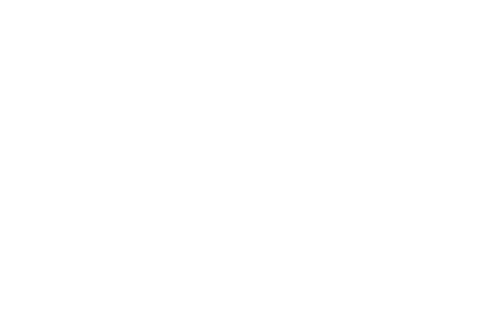 Cuando Saúl oye esta cosa terrible, EL ESPIRITU DE DIOS CAE SOBRE EL y se enoja, tan enojado esta que recruta a toda la nación para salir a pelear contra estos amonitas.Saúl corta en pedazos un buey y lo envía por todo el país diciendo: “Si no salen a pelear, esto es lo que pasara a sus bueyes.Esto fue el motivo por el cual 330,00 hombres respondieron y se unieron al ejército.Los israelitas dominaron y masacraron a los amonitas, de manera que no quedo nadie vivo de ellos. “CADA UNO POR SI MISMO”NOTEMOS DOS COSAS AQUI:			1. Saúl fuel leño del Espíritu de Dios		2. Saúl está trabajando mano a mano con Samuel, el hombre de Dios.Esta historia no es acerca de Saúl y lo grande que él es. ¡Es acerca de Dios y lo grandioso que Él es!El exitoso liderazgo de Saúl fue el total resultado de Dios permitiendo la presencia del Espíritu Santo.III. SAUL Y SAMUEL RECONEN LA PROVISION DE DIOS PARA CON ELLOS Y DIRIGEN AL PUEBLO A DAR GLORIA A DIOS DE NUEVO.Saúl reconoce que esta victoria es de parte del Señor.Samuel dirige al pueblo a ofrecer sacrificios de paz al Señor.Dios recibe crédito porque Él es el principal personaje de esta historiaDiscusión:Cuando una persona ha experimentado la gracia y el poder del Espíritu de Dios, este no puede más que dar el crédito a Dios. ¿Por qué?¿La verdadera victoria, debería llevarnos a dar siempre alabanza a Dios? ¿Por qué? Y ¿Por qué no?CONCLUSION: La cosa que sobresalta en esta historia no es que Saúl ha ganada esta batalla. El capítulo anterior a este y el sigue después de este, nos dejar ver que la historia toma lugar, el desvió hacia un reinado no estaba establecido aun. Este está encerrado entre capítulos que muestran que aun en una situación en la cual Dios no está de acuerdo, El todavía desea deliberar a su pueblo de opresiones. El paralelo con el Nuevo Testamento es obvio. Vivimos en una pecamos condición, la cual Dios nunca aprueba. Nosotros no podemos hacer nada con esta impotente situación. Dios nos ha dado un Rey quien nos salva del opresor. El pecado no fue la intención del Señor, pero si la deliberación. Cuando Satanás nos amenaza para oprimirnos, digamos como los israelitas dijeron: “tendremos que contestar luego. Necesitamos dejar saber a nuestro Rey acerca de esto.” 